CLOTHES LABELS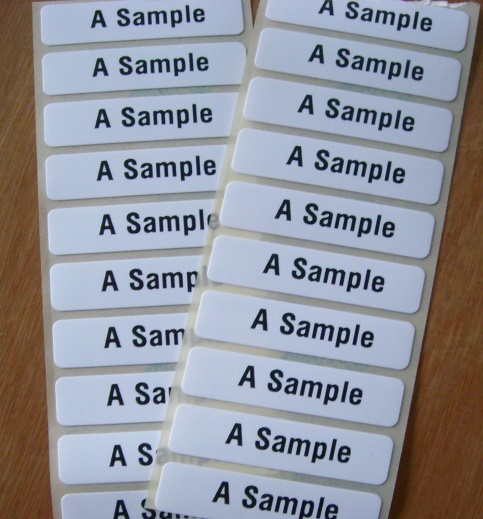 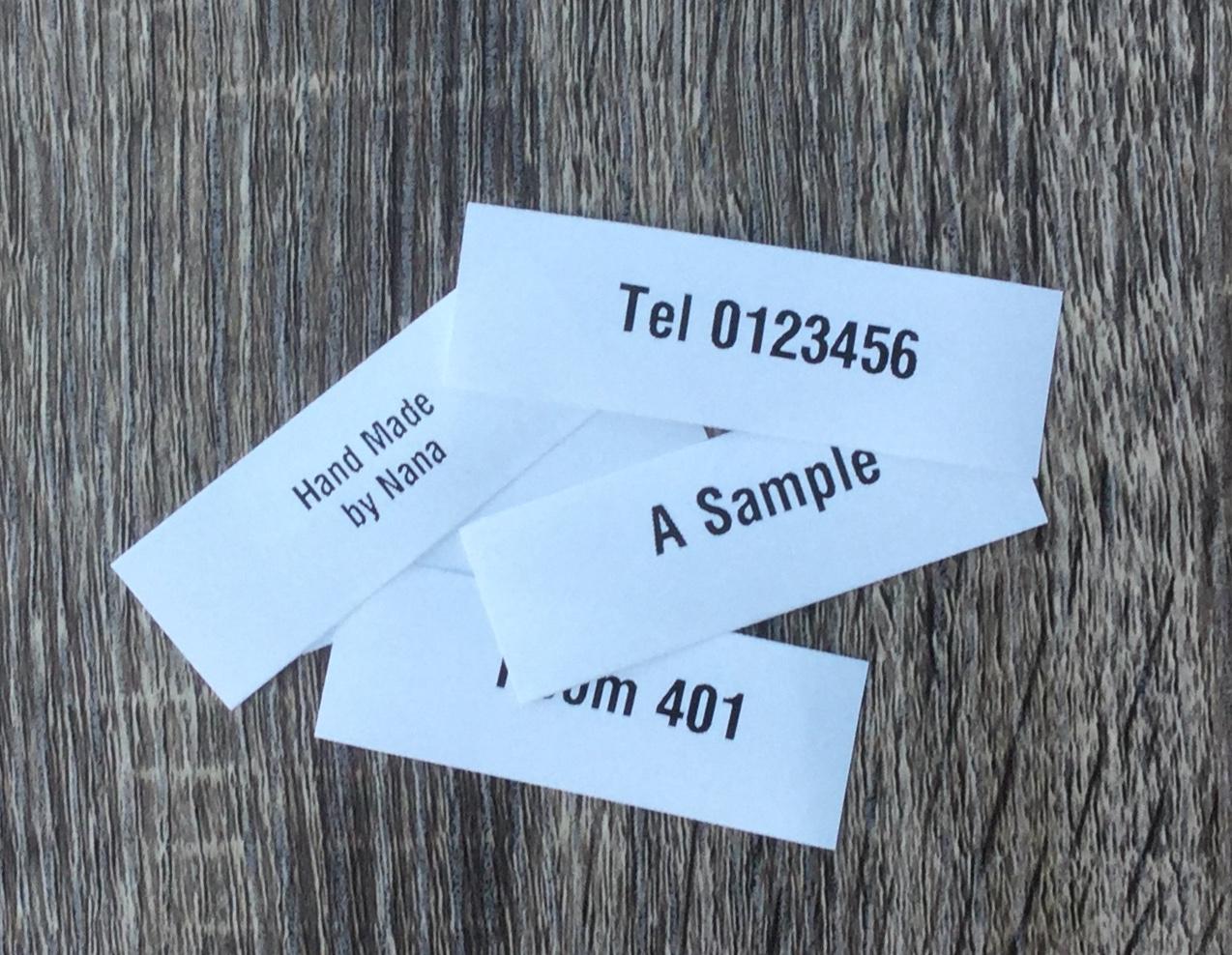 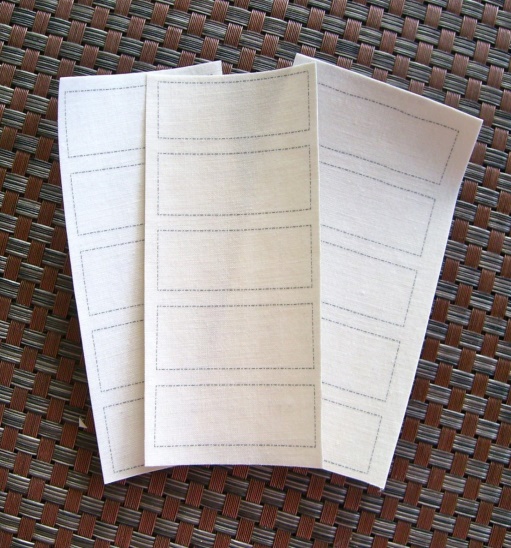 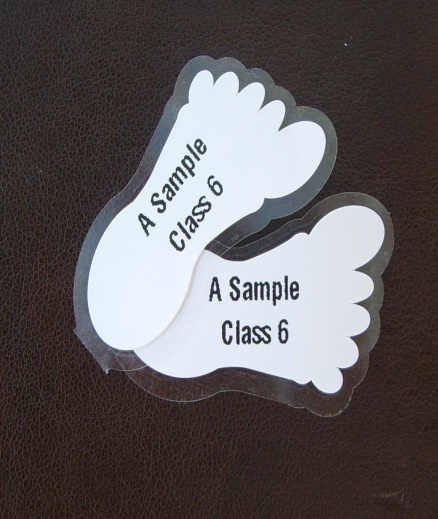  15 Iron On Name Labels    £ 1.99          10 Sew On Labels   £ 1.99         15 Plain Name Labels    £ 0.99          25 Iron On Name Labels    £ 2.99          20 Sew On Labels   £ 3.50         25 Plain Name Labels    £ 1.60                              50 Iron On Name Labels    £ 4.99          30 Sew OnLabels    £ 5.00         50 Plain Name Labels    £ 3.00     Peel & Stick Shoe Labels – 5 pairs for £1.50Order From     -     www.labelcreating.co.ukEmail                -     labelcreating@gmail.comTel                    -     Marion  -   07754 515586CLOTHES LABELS 15 Iron On Name Labels    £ 1.99          10 Sew On Labels   £ 1.99         15 Plain Name Labels    £ 0.99          25 Iron On Name Labels    £ 2.99          20 Sew On Labels   £ 3.50         25 Plain Name Labels    £ 1.60                              50 Iron On Name Labels    £ 4.99          30 Sew OnLabels    £ 5.00         50 Plain Name Labels    £ 3.00     Peel & Stick Shoe Labels – 5 pairs for £1.50Order From     -     www.labelcreating.co.ukEmail                -     labelcreating@gmail.comTel                    -     Marion  -   07754 515586